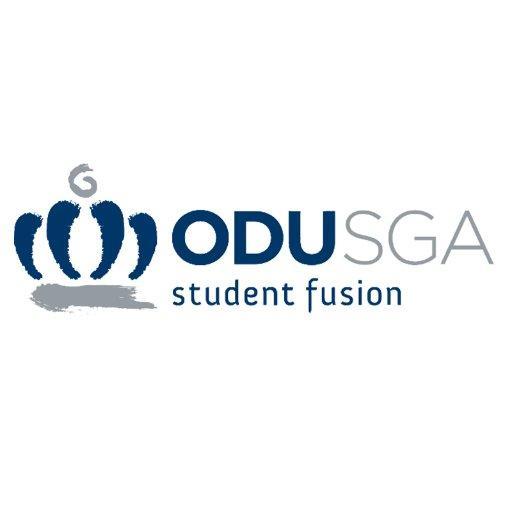 Date of Resolution/Bill: October 2nd, 2018Be It Enacted By The Old Dominion University Student Body Senate:Committee: Nominations Committee Chief Sponsor: Speaker Pro-Tempore Alyssa HensonSenate Bill No: SB06Co-Sponsor(s): Speaker of the Senate Tarik J. TerryTitle of Resolution/Bill: New Senator Confirmation Bill 12345678910111213141516WHEREAS, The Old Dominion University Student Government Association shall induct new Senators that have completed all requirements and are confirmed by the Senate,SECTION 1: Speaker of the Senate Tarik J. Terry recommends the following candidates be confirmed, to serve on the 88th Session Student Body Senate:Jamal McDadeJeanine OrtizMelvin RoyMohamed SesayNegus AssefaShayna Brown Gary BanksDanielle CarterKevin AboagyeJasmine EnglishJeffrey BoadiDiego Feliciano SECTION 2: This bill shall become effective subject to the action of the Student Body Senate, and signature of the Student Body President, and Student Body Speaker. _____________________________                      _______________________________Isaiah Lucas, President                                         Tarik J. Terry, Speaker of the Senate